"Gramy w zielone"„Taniec kwiatów” – zabawa ruchowaWeźcie do ręki instrumenty muzyczne jakie macie w domu (np. bębenek, tamburyn, trójkąty, zgniecione gazety, butelka z grochem lub ryżem). Razem z rodzeństwem, rodzicami stwórzcie „kwiatową” orkiestrę. Podzielcie się na trzy grupy: tulipan, narcyz, krokus. Na umówiony sygnał wskazany „kwiat” tańczy przy akompaniamencie muzyki, którą wykonuje „kwiatowa” orkiestra. Muzyka i taniec są tworzone spontanicznie przez dzieci i rodziców.Posłuchajcie opowiadania z cyklu "Ada Opowiada"Była sobie cebulka, całkiem podobna do tych, które się je, ale mniejsza. Jesienią, kiedy liście na drzewach zaczęły żółknąć, jakaś mała ręka wzięła cebulkę i zakopała w ziemi – tak jak skarb. Cebulka wcale się nie zmartwiła. Jadła, piła, bo cebulki potrafią jeść i pić pod ziemią, a nawet trochę urosła: wypuściła korzonki i kiełek, to znaczy taki mały rożek. Potem zrobiło się jej zimno, na ziemię spadły liście, a jeszcze później śnieg. Cebulka wcale się tym nie przejęła, tylko zasnęła pod swoją żółto-brązowo-białą kołderką. Spała długo, aż pewnego razu coś ją obudziło. Robiło się coraz cieplej, twarda ziemia stawała się coraz bardziej miękka i wilgotna. Znowu można było jeść i pić, a w dodatku coś strasznie ciągnęło cebulkę do góry. Nie mogła wyjść cała spod ziemi, ale wysunęła ten swój rożek. Rożek wydłużał się jak antena, zazielenił i najpierw wypuścił liście, a potem pączek. Oczywiście, nie taki do jedzenia, tylko mniejszy, zielony. Któregoś dnia, gdy słońce przygrzało naprawdę mocno, pączek się rozchylił. I okazało się, że na świecie pojawił się piękny żółty tulipan!Rozmowa na temat opowiadania:– O jakiej porze roku Ada posadziła tulipany?– Kiedy tulipany zakwitną?– Czy uprawialiście tulipany? A może ktoś z was hodował inne kwiaty?Mam do Was prośbę. Razem z rodzicami załóżcie w domu wiosenną hodowlę roślin np. cebuli, fasoli i obserwujcie ich rozwój. Zastanówcie się jakie czynniki mają wpływ na ich wegetację czyli wzrost i rozwój. Na pewno jest to wilgotność, temperatura                  i światło.3. „Gramy w zielone”Rodzic: Grasz w zielone?Dziecko: Gram.Rodzic: Masz zielone?Dziecko: Mam.Rodzic: No to pokaż!Dziecko musi pokazać, czy ma coś zielonego, np. ubranie, element w ubraniu; jeśli nie ma – musi wykonać np. 5 przysiadów.  Pobawicie się w tę zabawę również na podwórku. Możecie mieć przy sobie zielony listek.4. Wykonajcie „zieloną” pracę plastyczną według własnego pomysłu                (może żabkę ). Pracę przynieście w poniedziałek do szkoły   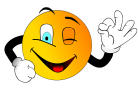 Do zobaczenia w poniedziałek!!!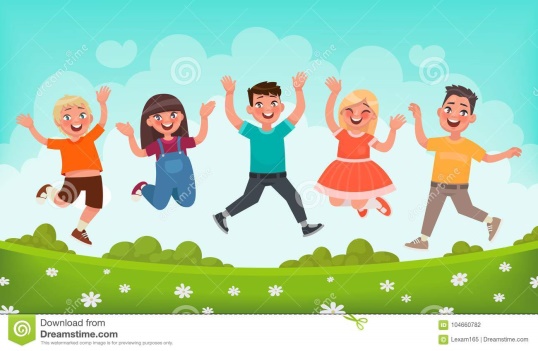 